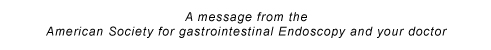 ----------------------------------------------------------------------------------------------From:      _______________________________________To:      _________________________________________I would like to share the results of your patient’s recent colonoscopy.Patient Name:      _______________________________Date of Colonoscopy:      ________________________Exam results: 	Normal – No polyps	Polyps removed:      			          (number of polyps removed)Type of polyps removed:	Adenomatous -- a benign, precancerous growth.	Hyperplastic -- a benign growth with no potential to develop into cancer.	Other --      _________________________Follow-up exam:I recommend a follow-up colonoscopy for this patient in       years from the exam date      ____.  (date of colonoscopy)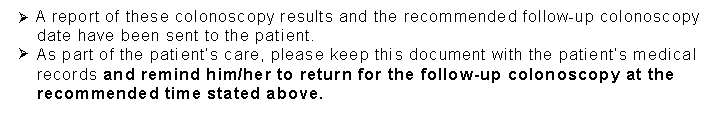 -more-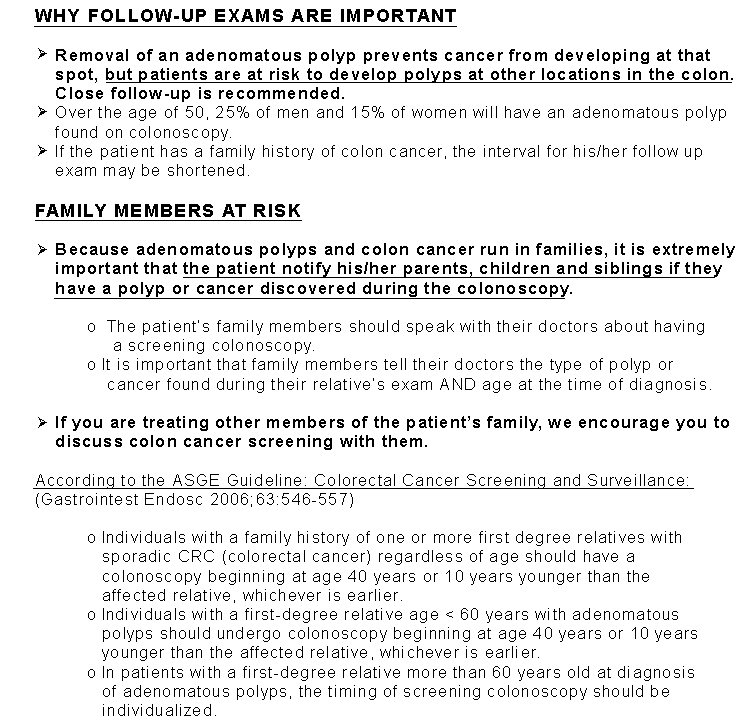 Notes:____________________________________________________________________________________________________________________________________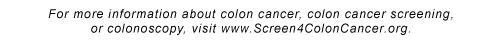 Endoscopist’s Contact Information:Name:       ___________________________________Address:      _________________________________Phone:       __________________________________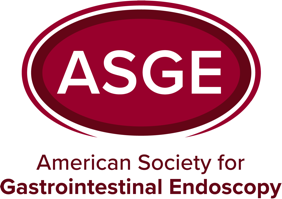 (InsertLogo)